ΠΑΝΕΛΛΗΝΙΟΙ Κ16 (5ο ΟΜΙΛΟΣ): 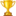 ΤΑΛΑΝΤΟΥΧΟΙ ΑΘΛΗΤΕΣ-ΥΨΗΛΕΣ ΕΠΙΔΟΣΕΙΣ-ΠΟΛΛΑ ΜΕΤΑΛΛΙΑ Υψηλές επιδόσεις και πολλά μετάλλια (τρία χρυσά, δυο αργυρά και δυο χάλκινα) ήταν ο απολογισμός του Πανελληνίου Πρωταθλήματος Κ16 για τους νεαρούς και ταλαντούχους αθλητές και αθλήτριες μας. Οι αγώνες διεξήχθησαν το Σ/Κ 2&3/Ιουλίου στην Ελευθερούπολη, σε έναν από τους 5 Ομίλους της Πανελλήνιας διοργάνωσης.ΧΡΥΣΑ ΜΕΤΑΛΛΙΑ που συνοδεύτηκαν από υψηλές επιδόσεις (από τις καλύτερες των πέντε Ομίλων Πανελληνίως) κατέκτησαν:Η ΜΑΡΙΑ ΠΑΠΑΡΑ στο άλμα σε μήκος με επίδοση 5,17.(μοναδική αθλήτρια πάνω από τα 5 μ.) 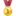 Ο ΚΩΝΣΤΑΝΤΙΝΟΣ ΜΟΥΡΑΤΙΔΗΣ στο άλμα σε ύψος με επίδοση 1,88 . Σημειώνεται ότι ο Κωνσταντίνος Μουρατίδης ήταν 4ος στο πρόσφατο Πανελλήνιο Πρωτάθλημα της κατηγορίας Κ18 με επίδοση 1,90!Η ΕΛΙΣΑΒΕΤ ΑΝΑΣΤΑΣΙΑΔΗ στα 150μ με επίδοση 18,90 (μοναδική αθλήτρια κάτω από 19’’). ΑΡΓΥΡΟ ΜΕΤΑΛΛΙΟ κατέκτησε Ο ΒΑΣΙΛΗΣ ΠΑΡΑΔΕΙΣΟΥ στον Ακοντισμό με την εξαιρετική επίδοση 39,19 και 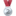 ΧΑΛΚΙΝΟ ΜΕΤΑΛΛΙΟ ο ΣΥΜΕΩΝ ΜΙΧΑΛΑΚΗΣ στο δρόμο 1200μ με την πολύ καλή επίδοση 3.34.98. 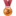 Στα Ομαδικά αγωνίσματα η μικτή ομάδα σκυταλοδρομίας 4Χ200 (ΜΑΥΡΙΔΗΣ Γ.-ΠΑΠΑΡΑ Μ.-ΑΝΑΣΤΑΣΙΑΔΗ Ε.-ΜΟΥΡΑΤΙΔΗΣ Κ.) κατέκτησε το ΑΡΓΥΡΟ ΜΕΤΑΛΛΙΟ με επίδοση 1:43.32 και η ομάδα 4Χ80 Αγοριών (ΒΑΣΙΛΚΑΡΙΔΗΣ Δ.- ΜΑΥΡΙΔΗΣ Γ. - ΤΣΙΜΠΙΡΗΣ Β. - ΜΙΧΑΛΑΚΗΣ Σ.) το ΧΑΛΚΙΝΟ ΜΕΤΑΛΛΙΟ με επίδοση 39.41 Επίσης, πολύ καλή εμφάνιση έκανε και η ΒΑΣΙΛΙΚΗ ΚΑΛΟΓΡΑΙΑΚΗ, που κατέκτησε την 7η θέση στα 80μ με επίδοση 11.13 Θερμά συγχαρητήρια σε όλα τα παιδιά του συλλόγου μας που αγωνίστηκαν και στους προπονητές τους! 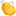 